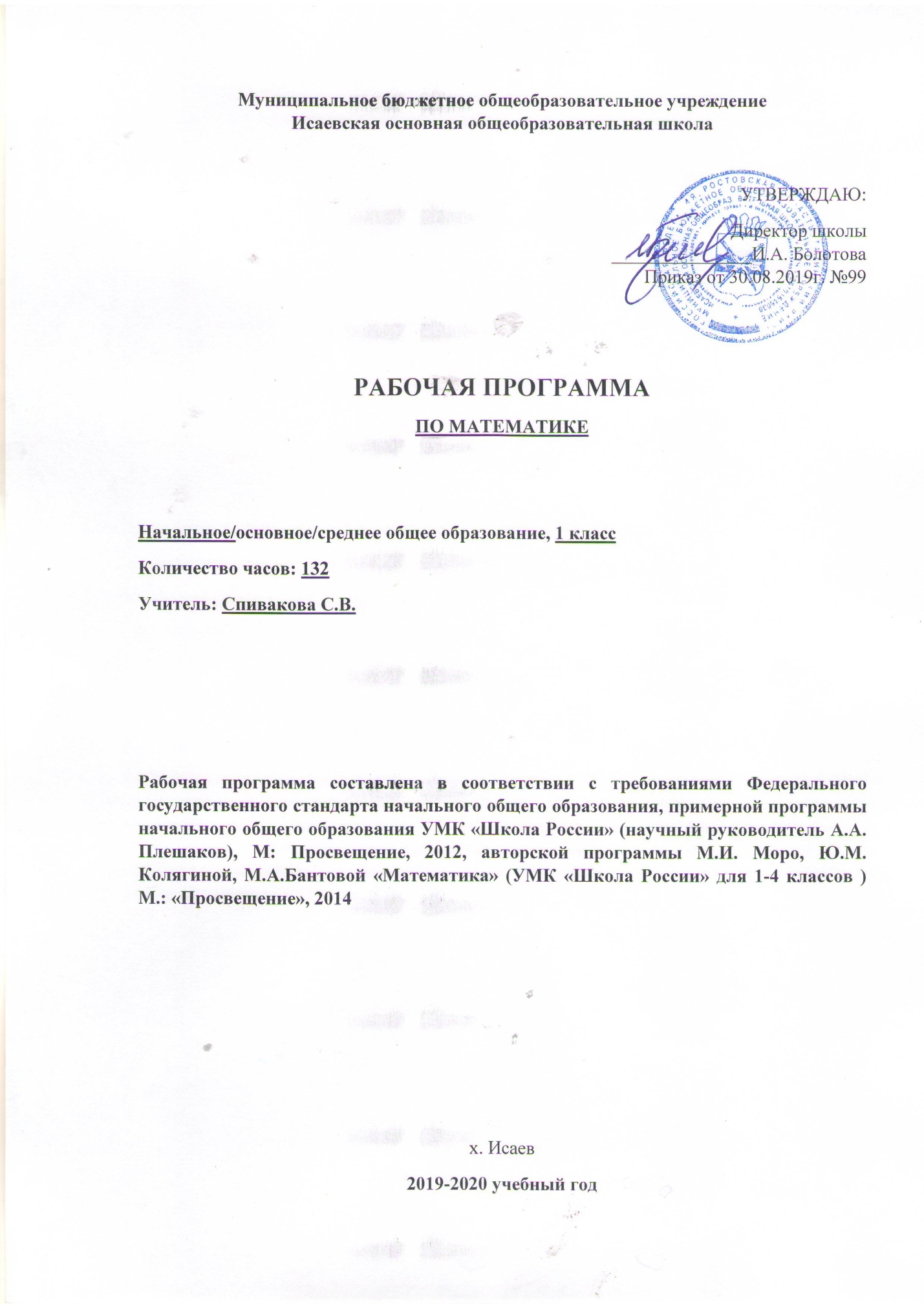 Аннотация к рабочей программе «Математика» 1классНормативно-правовые документы1.	Федеральный закон от 29.12.2012 г. № 273-ФЗ «Об образовании в Российской Федерации» (редакция от 23.07.2013).2.	Приказ Министерства образования и науки Российской Федерации от 17.12.2010 г. № 1897 (Зарегистрирован Минюстом России 01.02.2011 г. № 19644) «Об утверждении федерального государственного образовательного стандарта основного общего образования»3.	Федеральный базисный учебный план для общеобразовательных учреждений РФ (Приказ МО РФ ОТ 09.03.2004 № 1312)4.	Приказ Министерства просвещения РФ от 8 мая 2019 г. N 233 “О внесении изменений в федеральный перечень учебников, рекомендуемых к использованию при реализации имеющих государственную аккредитацию образовательных программ начального общего, основного общего, среднего общего образования, утвержденный приказом Министерства просвещения Российской Федерации от 28 декабря 2018 г. N 345”
5.	Приказ Министерства образования и науки Российской Федерации от 07.07.2005 г. № 03-126 «О примерных программах по учебным предметам федерального базисного учебного плана»6.	Постановление Главного государственного санитарного врача Российской Федерации от 29.12.2010 № 02-600 (Зарегистрирован Минюстом России 03.03.2011 № 23290) «Об утверждении СанПиН 2.4.2.2821-10 «Санитарно-эпидемиологические требования к условиям и организации обучения в образовательных учреждениях»7. Примерная программа по начальному общему образованию по учебному предмету математика.8. Авторская программа: М.И. Моро, Ю.М. Колягина, М.А. Бантова «Математика» (УМК «Школа России» для 1-4 классов) М.: «Просвещение», 2014.9. Основная образовательная программа начального общего образования МБОУ Исаевской ООШ на 2019-2020 учебный год. 10. Учебный план МБОУ Исаевской ООШ на 2019-2020 учебный год.Рабочая программа составлена на основе Федерального государственного образовательного стандарта начального общего образования(2009г), Концепции духовно-нравственного развития и воспитания личности гражданина России, «Примерной программы по математике » (М.: «Просвещение», 2015), основной образовательной программы начальной школы  на 2019-2020 учебный год. Цель изучения учебного предмета.Основными целями начального обучения математике являются:- математическое развитие младших школьников.- формирование системы начальных математических знаний.- воспитание интереса к математике, к умственной деятельности. Формы контроля.В первом классе контрольных работ нетУчебно-методическое обеспечение  по учебному предмету «Математика»1.М.И. Моро, С.И.Волкова, С.В.Степанова «Математика» 1 класс. Части 1, 2. Издательство «Просвещение», 2019 г.2.М.И. Моро, С. И. Волкова. С. В. Степанова «Поурочные разработки по математике».2014Планируемые результаты освоения учебного предметаНа первой ступени школьного обучения в ходе освоения математического содержания обеспечиваются условия для достижения обучающимися следующих личностных, метапредметных и предметных результатов.Личностными результатами обучающихся в 1 классе являются формирование следующих умений:Определять и высказывать под руководством педагога самые простые общие для всех людей правила поведения при сотрудничестве (этические нормы).В предложенных педагогом ситуациях общения и сотрудничества, опираясь на общие для всех простые правила поведения, делать выбор, при поддержке других участников группы и педагога, как поступить.Метапредметными результатами изучения курса «Математика» в 1-м классе являются формирование следующих универсальных учебных действий (УУД).Регулятивные УУД:- Готовность ученика целенаправленно использовать знания в учении и в повседневной жизни для исследования математической сущности предмета (явления, события, факта);Определять и формулировать цель деятельности на уроке с помощью учителя.- Проговаривать последовательность действий на уроке.- Учиться высказывать своё предположение (версию) на основе работы с иллюстрацией учебника.- Учиться работать по предложенному учителем плану.- Учиться отличать верно выполненное задание от неверного.- Учиться совместно с учителем и другими учениками давать эмоциональную оценку деятельности класса на уроке.Познавательные УУД:- Способность характеризовать собственные знания по предмету, формулировать вопросы, устанавливать, какие из предложенных математических задач могут быть им успешно решены;- Ориентироваться в своей системе знаний: отличать новое от уже известного с помощью учителя.- Делать предварительный отбор источников информации: ориентироваться в учебнике (на развороте, в оглавлении, в словаре).- Добывать новые знания: находить ответы на вопросы, используя учебник, свой жизненный опыт и информацию, полученную на уроке.- Перерабатывать полученную информацию: делать выводы в результате совместной работы всего класса.- Перерабатывать полученную информацию: сравнивать и группировать такие математические объекты, как числа, числовые выражения, равенства, неравенства, плоские геометрические фигуры.- Преобразовывать информацию из одной формы в другую: составлять математические рассказы и задачи на основе простейших математических моделей (предметных, рисунков, схематических рисунков, схем).- Познавательный интерес к математической науке.- Осуществлять поиск необходимой информации для выполнения учебных заданий с использованием учебной литературы, энциклопедий, справочников (включая электронные, цифровые), в открытом информационном пространстве, в том числе контролируемом пространстве Интернета.Коммуникативные УУД:- Донести свою позицию до других: оформлять свою мысль в устной и письменной речи (на уровне одного предложения или небольшого текста).- Слушать и понимать речь других.-Читать и пересказывать текст. Находить в тексте конкретные сведения, факты, заданные в явном виде.- Совместно договариваться о правилах общения и поведения в школе и следовать им.- Учиться выполнять различные роли в группе (лидера, исполнителя, критика).Предметными результатами изучения курса «Математика» в 1-м классе являются формирование следующих умений.Учащиеся должны знать:- названия и обозначения действий сложения и вычитания,таблицу сложения чисел в пределах 20 и соответствующие случаи вычитанияназвания и последовательность чисел от 0 до до 20;Учащиеся должны уметь:- Оценивать количество предметов числом и проверять сделанные оценки подсчетом в пределах 20- Вести счет, как в прямом, так и в обратном порядке в пределах 20- Записывать и сравнивать числа в пределах 20- Находить значение числового выражения в 1-2 действия в пределах 20 (без скобок)- Решать задачи в 1 действие, раскрывающие конкретный смысл действий сложения и вычитания, а также задачи на нахождение числа, которое на несколько единиц больше (меньше) данного и- Проводить измерение длины отрезка и длины ломаной- Строить отрезок заданной длиныИспользовать приобретённые знания и умения в практической деятельности и повседневной жизни для:Ориентировки в окружающем пространстве (планирование маршрута, выбор пути передвижения и др.);Сравнения и упорядочения объектов по различным признакам: длине, площади, массе, вместимости;Определение времени по часам;Решение задач, связанных с бытовыми жизненными ситуациями (покупка, измерение, взвешивание и др.);Оценка размеров предметов «на глаз»;Самостоятельной конструкторской деятельности (с учетом возможностей применения разных геометрических фигур)Планируемые результаты освоения учебной программы по предмету «Математика» к концу 1-го года обученияУчащиеся научатся:читать и записывать все однозначные числа и числа второго десятка, включая число 20;вести счет как в прямом, так и в обратном порядке (от 0 до 20);сравнивать изученные числа и записывать результат сравнения с помощью знаков (>, <, =);записывать действия сложения и вычитания, используя соответствующие знаки (+, —);вычитания (плюс, сумма, слагаемые, значение суммы; минус, разность, уменьшаемое, вычитаемое, значение разности);пользоваться справочной таблицей сложения однозначных чисел;воспроизводить и применять табличные случаи сложения и вычитания;применять переместительное свойство сложения;• выполнять сложение на основе способа прибавления по частям;• выполнять вычитание на основе способа вычитания по частям;•  применять правила сложения и вычитания с нулем;понимать и использовать взаимосвязь сложения и вычитания;выполнять сложение и вычитание однозначных чисел без перехода через десяток;выполнять сложение однозначных чисел с переходом через десяток и вычитание в пределах таблицы сложения, используя данную таблицу в качестве справочника;распознавать на чертеже и изображать точку, прямую, отрезок, ломаную, кривую линию, замкнутую и незамкнутую линии; употреблять соответствующие термины; употреблять термин «точка пересечения»;распознавать в окружающих предметах или их частях плоские геометрические фигуры (треугольник, четырехугольник, прямоугольник, многоугольник, круг);чертить с помощью линейки прямые, отрезки, ломаные, многоугольники;определять длину данного отрезка (в сантиметрах) при помощи измерительной линейки;строить отрезки заданной длины при помощи измерительной линейки;находить значения сумм и разностей отрезков данной длины при помощи измерительной линейки и с помощью вычислений;выражать длину отрезка, используя разные единицы длины (например, 1 дм 6 см и 16 см);распознавать симметричные фигуры и изображения;распознавать и формулировать простые задачи;употреблять термины, связанные с понятием «задача» (формулировка, условие, требование (вопрос), решение, ответ);составлять задачи по рисунку и делать иллюстрации (схематические) к тексту задачи;выявлять признаки предметов и событий, которые могут быть описаны терминами, относящимися к соответствующим величинам (длиннее-короче, дальше-ближе, тяжелее-легче, раньше-позже, дороже-дешевле);использовать названия частей суток, дней недели, месяцев, времен года.Обучающиеся получат возможность научиться:понимать количественный и порядковый смысл числа;понимать и распознавать количественный смысл сложения и вычитания;воспроизводить переместительное свойство сложения;воспроизводить правила прибавления числа к сумме и суммы к числу;воспроизводить правила вычитания числа из суммы и суммы из числа; воспроизводить правила сложения и вычитания с нулем;использовать «инструментальную» таблицу сложения для выполнения сложения однозначных чисел и соответствующих случаев вычитания;различать внутреннюю и внешнюю области по отношению к замкнутой линии (границе);устанавливать взаимное расположение прямых, кривых линий, прямой и кривой линии на плоскости;понимать и использовать термин «точка пересечения»;строить (достраивать) симметричные изображения, используя клетчатую бумагу;описывать упорядоченные множества с помощью соответствующих терминов (первый, последний, следующий, предшествующий);понимать суточную и годовую цикличность;представлять информацию в таблице.Место учебного предмета, курса в учебном плане          В соответствии с учебным календарным графиком работы МБОУ Исаевская ООШ программа предусматривает  130 часов.Часть уроков выпадает на праздничные дни (24.02, 9.03, 04.05, 05.05, 11.05.2019г.). Темы, предусмотренные на праздничные даты, будут проведены за счет уплотнения учебного материала.Содержание курсаЧисла и величиныЧисла и цифры Числа от 1 до 10 и число 0Названия, последовательность и запись цифрами натуральных чисел от 0 до10.Счет предметов (реальных объектов, их изображений, моделей геометрических фигур и т.д.)Получение числа прибавлением 1 к предыдущему числу, вычитанием 1 из числа, непосредственно следующим за ним при счете.Число 0. Его получение и обозначение.Сравнение чисел.Отношения «равно», «больше», «меньше» для чисел, их запись с помощью знаков «=», «>», «<». Построение простейших логических выражений, типа «...и...»,«...или...», «если..., то...», «не только..., но и ...»Сравнение чисел с опорой на порядок следования чисел при счете.Числа от 1 до 20 Название, последовательность и запись цифрами натуральных чисел от 1 до 20.Сравнение чисел.Сравнение чисел с помощью вычитания.ВеличиныСравнение предметов и групп предметов. Пространственные и временные представления Сравнение предметов по размеру, форме. Пространственные  представления, взаимное расположение предметов.Направления движения: слева направо, справа налево, сверху вниз и снизу вверх.Временные представления: сначала, потом, до, после.Сравнение групп предметов.Арифметические действия Сложение и вычитание.Арифметические действия с числами.Сложение и вычитание. Конкретный смысл и название действий. Знаки «+» (плюс), «-» (минус).Название компонентов и результатов сложения и вычитания. Нахождение значений числовых выражений в 1 -2 действия без скобок. Переместительное свойство сложения. Группировка слагаемых в сумме. Приемы вычислений.Прибавление, вычитание числа по частям, вычитание числа по частям и на основе знания соответствующего случая сложения.Таблица сложения в пределах 10 и соответствующие случаи вычитания. Отношения «больше на...», «меньше на...». Нахождение числа, которое на несколько единиц больше или меньше данного. Сложение и вычитание с числом 0. Решение текстовых задач в 1 действие арифметическим способом.Табличное сложение и вычитание Сложение двух однозначных чисел, сумма которых больше, чем 10, с использованием изученных приемов вычислений.Таблица сложения и соответствующие случаи вычитания.Текстовые задачи Знакомство с формулировкой арифметической текстовой (сюжетной) задачи: условие и вопрос (требование). Распознавание и составление сюжетных арифметических задач. Нахождение и запись решения задачи в виде числового выражения. Вычисление и запись ответа задачи в виде значения выражения с соответствующим наименованием.Пространственные отношения. Геометрические фигуры Признаки предметов. Расположение предметов.Отличие предметов по цвету, форме, величине (размеру). Сравнение предметов по величине (размеру): больше, меньше, такой же. Установление идентичности предметов по одному или нескольким признакам. Объединение предметов в группу по общему признаку. Расположение предметов слева, справа, вверху, внизу по отношению к наблюдателю, их комбинация. Расположение предметов над (под) чем-то, левее (правее) чего-либо, между одним и другим. Спереди (сзади) по направлению движения. Направление движения налево (направо), вверх (вниз). Расположение предметов по порядку: установление первого и последнего, следующего и предшествующего (если они существуют).Геометрические фигуры и их свойства.Первичные представления об отличии плоских и искривленных поверхностей. Знакомство с плоскими геометрическими фигурами: кругом, треугольником, прямоугольником. Распознавание формы данных геометрических фигур в реальных предметах. Прямые и кривые линии. Точка. Отрезок. Ломаная линия. Замкнутые и незамкнутые линии. Замкнутая линия как граница области. Внутренняя и внешняя области по отношению к границе. Замкнутая ломаная линия. Многоугольник. Четырехугольник. Симметричные фигуры.Геометрические величины Первичные представления о длине пути и расстоянии. Их сравнение на основе понятий «дальше-ближе» и «длиннее-короче».Длина отрезка. Измерение длины. Сантиметр как единица длины. Дециметр как более крупная единица длины. Соотношение между дециметром и сантиметром (1 дм = 10 см). Сравнение длин на основе их измерения.Тематическое планирование	Календарно – тематическое планирование№ТемаКол-во часов1Подготовка к изучению чисел. Пространственные и временные представления82Числа от 1 до 10. Число 0.Нумерация283Числа от 1 до 10. Сложение и вычитание564Числа от 1 до 20.Нумерация125Числа от 1 до 20. Сложение и вычитание216Итоговое повторение «Что узнали, чему научились в 1 классе»3всеговсего127№ п/пДата Тема урока и разделыКол-во часовПодготовка к изучению чисел. Пространственные и временные представления Подготовка к изучению чисел. Пространственные и временные представления Подготовка к изучению чисел. Пространственные и временные представления Подготовка к изучению чисел. Пространственные и временные представления 1.02.09Предмет «Математика». Счет предметов12.03.09Пространственные представления13.04.09Временные представления14.05.09Отношения «столько же», «больше», «меньше»15.09.09Сравнение групп предметов16.10.09Уравнивание предметов и групп предметов17.11.09Закрепление знаний. Страничка для любознательных18.12.09Закрепление знаний 1Числа от 1 до 10. Число 0. НумерацияЧисла от 1 до 10. Число 0. НумерацияЧисла от 1 до 10. Число 0. НумерацияЧисла от 1 до 10. Число 0. Нумерация9.16.09Много. Один. Число и цифра 1110.17.09Число и цифра 2111.18.09Число и цифра 3112.19.09Знаки +, -, =113.23.09Число и цифра 4114.24.09Длина. Длиннее, короче115.25.09Число и цифра 5116.26.09Числа от 1 до 5. Состав числа 5117.30.09Закрепление и обобщение знаний. Страничка для любознательных118.01.10Точка. Кривая линия. Прямая линия. Отрезок. Луч119.02.10Ломаная линия. Звено, вершина ломаной120.03.10Состав чисел от 2 до 5121.07.10Знаки сравнения >, <, =122.08.10Равенство. Неравенство123.09.10Многоугольник124.10.10Число и цифра 6125.14.10Число и цифра 7126.15.10Числа и цифры 8, 9127.16.10Число и цифра 9128.17.10Число 10. Запись числа 10129.21.10Числа от 1 до 10130.22.10Наши проекты. Числа в загадках, пословицах, поговорках131.23.10Сантиметр. Измерение отрезков132.24.10Увеличение и уменьшение чисел133.05.11Число и цифра 0. 134.06.11Сложение и вычитание с числом 0.135.07.11Закрепление знаний. Странички для любознательных.136.11.11Что узнали. Чему научились. Проверочная работа1Числа от 1 до 10. Сложение и вычитаниеЧисла от 1 до 10. Сложение и вычитаниеЧисла от 1 до 10. Сложение и вычитаниеЧисла от 1 до 10. Сложение и вычитание37.12.11Сложение и вычитание вида □ + 1, □ – 1.138.13.11Прибавить число 2139.14.11Вычесть число 2140.18.11Прибавить и вычесть число 2141.19.11Слагаемые. Сумма.142.20.11Задача. Структура задачи143.21.11Составление и решение задач по рисунку.144.25.11Составление и решение задач по рисунку, по схеме, по записи решения145.26.11Закрепление знаний146.27.11Решение задач и числовых выражений147.28.11Решение задач и числовых выражений. Закрепление.148.02.12Обобщение и закрепление знаний. Странички для любознательных.149.03.12Обобщение и закрепление знаний. Что узнали. Чему научились.150.04.12Сложение и вычитание вида □ + 3, □ – 3.151.05.12Приемы вычислений152.09.12Закрепление. Приемы вычислений153.10.12Повторение. Приемы вычислений154.11.12Связь чисел при сложении и вычитании155.12.12Составление таблицы с числом 3.Присчитывание и отсчитывание по 3156.16.12Присчитывание и отсчитывание по 3. Решение задач157.17.12Закрепление и обобщение знаний. Странички для любознательных158.18.12Закрепление и обобщение знаний. Что узнали. Чему научились159.19.12Решение задач изученных видов. Проверочная работа160.23.12Закрепление изученного. Что узнали. Чему научились161.24.12Сложение и вычитание чисел первого десятка162.25.12Задачи на увеличение числа на несколько единиц 163.26.12Решение числовых выражений164.13.01Прибавить и вычесть число 4. Приемы вычислений165.14.01Задачи на разностное сравнение чисел166.15.01Задачи на разностное сравнение чисел. Закрепление знаний.167.16.01Сравнение чисел. Задачи на разностное сравнение чисел168.20.01Составление таблицы с числом 4. Решение задач. Изучение нового169.21.01Составление таблицы с числом 4. Решение задач170.22.01Перестановка слагаемых и её применение для случаев  □ + 5, 6, 7, 8, 9171.23.01Перестановка слагаемых и её применение для случаев  □ + 5, 6, 7, 8, 9. Закрепление172.23.01Перестановка слагаемых. Прибавить числа 5, 6, 7, 8, 9. Составление таблицы сложения173.27.01Состав чисел первого десятка174.28.01Состав числа 10. Решение задач175.29.01Решение задач и выражений176.30.01Закрепление изученного. Страничка для любознательных177.   03.02Закрепление изученного. Что узнали. Чему научились.178.04.02Связь между суммой и слагаемыми. Изучение нового179.05.02Связь между суммой и слагаемыми.Закрепление180.06.02Решение задач и выражений181.07.02Уменьшаемое. Вычитаемое. Разность.182.17.02Состав чисел 6,7. Вычитание вида 6 - □, 7 - □183.18.02Состав чисел 6,7. Вычитание вида 6 - □, 7 - □. Закрепление184.19.02Состав чисел 8,9. Вычитание вида 8 - □, 9 - □185.20.02Состав чисел 8,9. Вычитание вида 8 - □, 9 - □. Закрепление186.25.0210 - □. Таблица сложения и соответствующие случаи вычитания187.26.0210 - □. Таблица сложения и соответствующие случаи вычитания. Закрепление188.27.02Единица массы - килограмм189.02.03Единица вместимости - литр190.03.03Закрепление изученного. Что узнали. Чему научились191.04.03Закрепление изученного. 192.05.03Проверочная работа.1Числа от 1 до 20. НумерацияЧисла от 1 до 20. НумерацияЧисла от 1 до 20. НумерацияЧисла от 1 до 20. Нумерация93.10.03Названия и последовательность чисел второго десятка194.11.03Названия и последовательность чисел от 11 до 20195.12.03Образование чисел второго десятка196.16.03Единица длины - дециметр197.17.03Случаи сложения и вычитания, основанные на знании нумерации198.18.03Сложение и вычитание чисел в пределах 20199.19.03Закрепление знаний. Что узнали. Чему научились1100.01.04Преобразование условия и вопроса задачи1101.02.04Решение задач и выражений1102.06.04Решение задач в два действия1103.07.04Решение задач в два действия. Закрепление1Числа от 1 до 20. Сложение и вычитаниеЧисла от 1 до 20. Сложение и вычитаниеЧисла от 1 до 20. Сложение и вычитаниеЧисла от 1 до 20. Сложение и вычитание104.08.04Общий приём сложения однозначных чисел с переходом через десяток1105.09.04Сложение однозначных чисел с переходом через десяток вида □ + 2, □ + 31106.13.04Сложение однозначных чисел с переходом через десяток вида □ + 41107.14.04Сложение однозначных чисел с переходом через десяток вида □ + 51108.15.04Сложение однозначных чисел с переходом через десяток вида □ + 61109.16.04Сложение однозначных чисел с переходом через десяток вида □ + 71110.20.04Сложение однозначных чисел с переходом через десяток вида □ + 8, □ + 91111.21.04Таблица сложения1112.22.04Решение задач и выражений1113.23.04Закрепление знаний. Странички для любознательных1114.27.04Закрепление знаний. Что узнали. Чему научились1115.28.04Общие приёмы табличного вычитания с переходом через десяток1116.29.04Вычитание вида 11 - □1117.30.04Вычитание вида 12 - □1118.06.05Вычитание вида 13 - □1119.07.05Вычитание вида 14 - □1120.12.05Вычитание вида 15 - □1121.13.05Вычитание вида 16 - □1122.14.05Вычитание вида 17 - □, 18 - □1123.18.05Закрепление знаний. Странички для любознательных1124.19.05Закрепление знаний. Что узнали. Чему научились1125.20.05Итоговая комплексная работа1126.21.05Закрепление изученного. Что узнали. Чему научились1127.25.05Страничка для любознательных. Обобщение знаний.1